     Layela Moulay Benaissa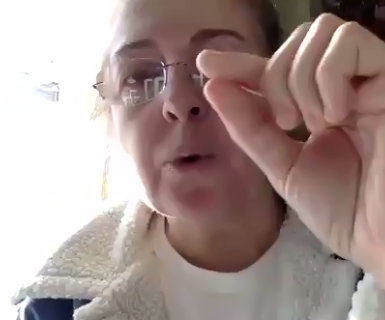 Layela was born in Morocco and has dual citizenship with the US.She attended high school and college in Morocco and received her Master’s degree in Belgium and became a Senior Banking executive in 1989.Layela just recently received a Bachelor’s degree in French Literature at Rhode Island College.She has been teaching French for 21 years, overseas and in the US.  She has been a faculty member teaching French and Arabic for youths and adults at the Alliance Francaise since January 2017.Layela loves traveling, reading  and spending time with her family.She has one daughter who is in the US Army, and two nephews here in the US.  The rest of her family live in Morocco and Layela does visit often.